HOMEMENU3 COURSE DINNEREdit this text to make it your own. To edit, simply click directly on the text and start typing.LOCALCONTACTDROP US A LINELet visitors know how you’d like them to get and stay in touch.Download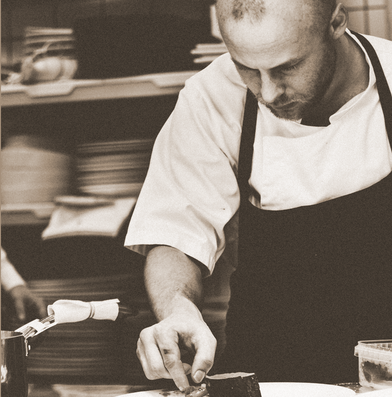 HEAD CHEFDONTE OWENS​Edit this text to make it your own. To edit, simply click directly on the text and start typing. Break up your text with more than one paragraph for better readability. You can decorate your text with all kinds of Office Word text styles as well. Don’t use heading properties in text, and only use heading properties to menu. A BRILLIANT MENUEdit this text to make it your own. To edit, simply click directly on the text and start typing. COCKTAILSOle’ Fashioned $19bourbon or rye with a touch of simple syrup​_______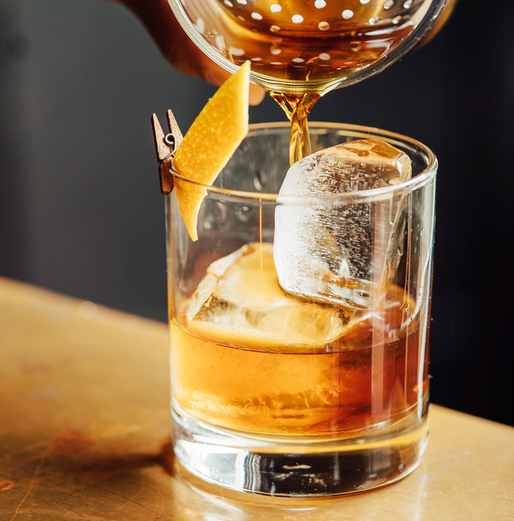 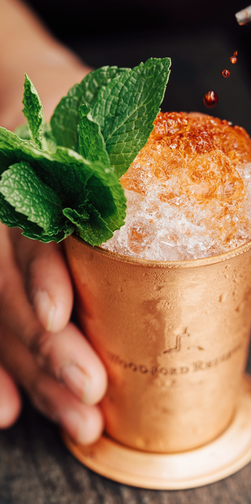 Margarita del Techo Single $13cabeza tequila, fidencio mezcal, napoleon mandarin, lime_______La Paloma Single $10pueblo viejo tequila, grapefruit, agave, lime, sodaView MoreDINNER (3-COURSE $79)Ensalada de Jicamagem lettuce, avocado, radish, lime viniagrette_______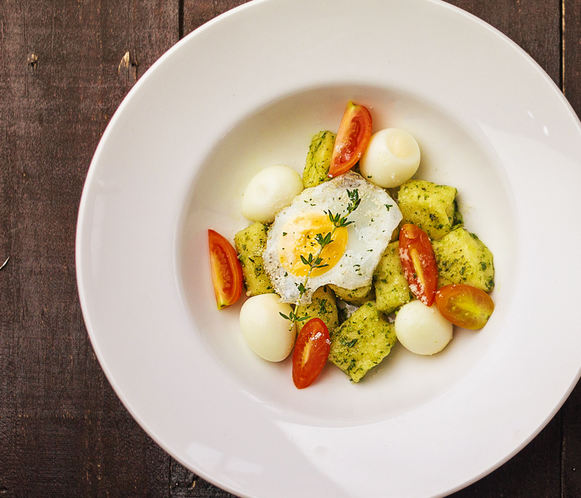 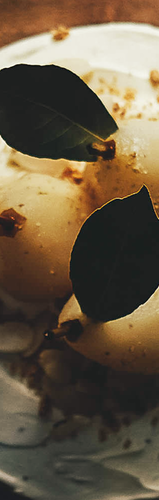 Coctel de Camaronshrimp, avocado, red onion, spicy burnt tomato-lime marinade_______Ceviche de Pescadoono, yam, onion, aji amarillo, cilantro, puffed cornView MoreRESERVESKIP THE LINEEdit this text to make it your own. To edit, simply click directly on the text and start typing.Edit this text to make it your own. To edit, simply click directly on the text and start typing.LOCALFARMED FRESHEdit this text to make it your own. To edit, simply click directly on the text and start typing. Break up your text with more than one paragraph for better readability. You can decorate your text with all kinds of Office Word text styles as well. Don’t use heading properties in text, and only use heading properties to menu.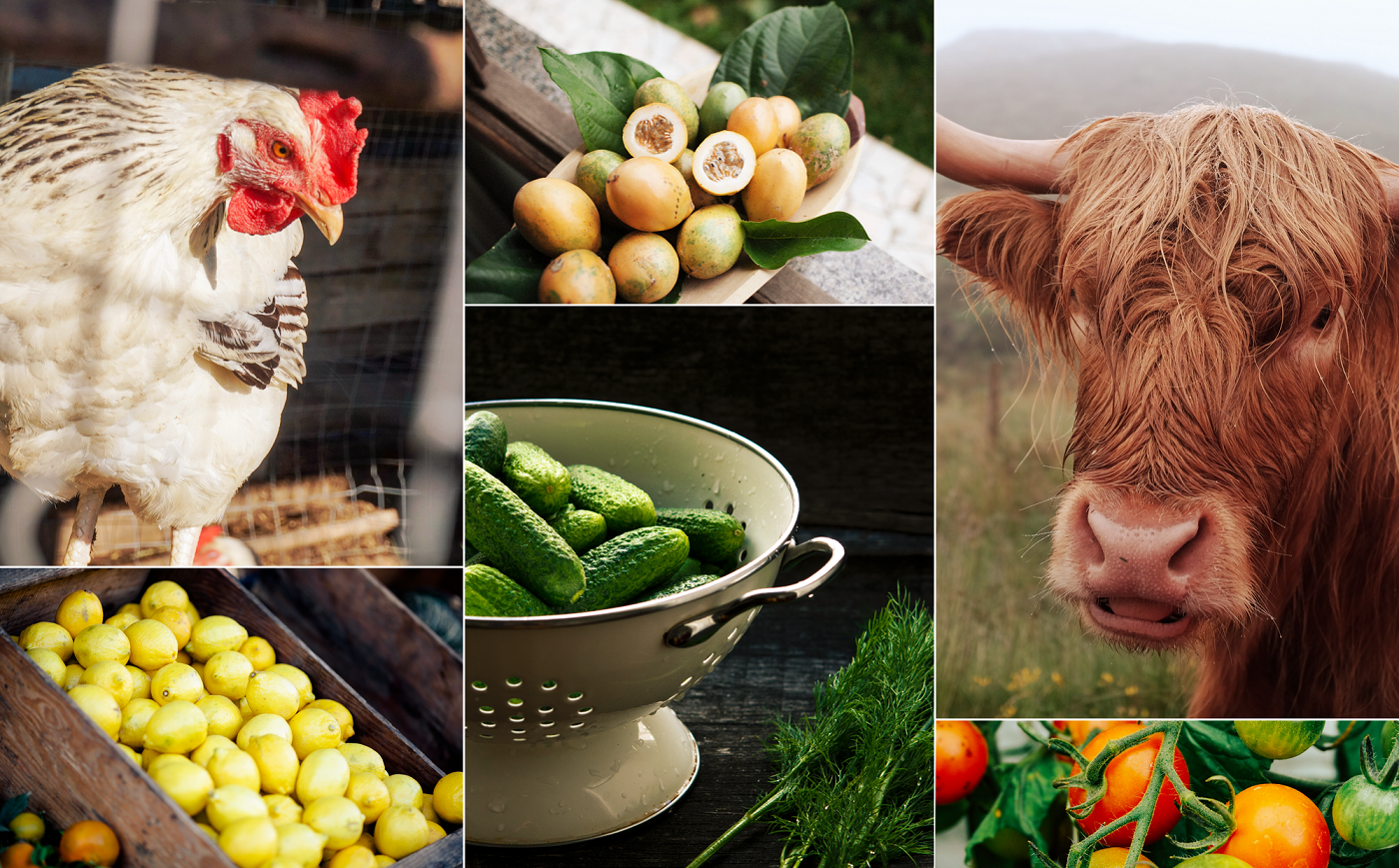 CATERINGCATER TO THE MULTITUDESEdit this text to make it your own. To edit, simply click directly on the text and start typing. Break up your text with more than one paragraph for better readability. You can decorate your text with all kinds of Office Word text styles as well. Don’t use heading properties in text, and only use heading properties to menu.Proudly powered by Sanwhole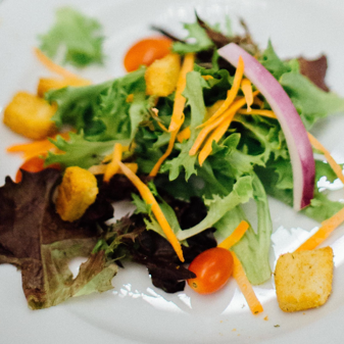 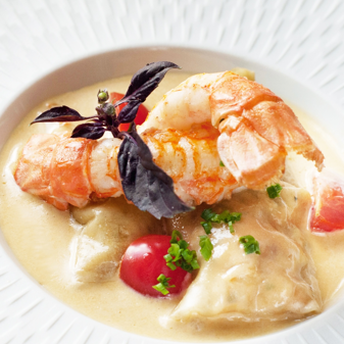 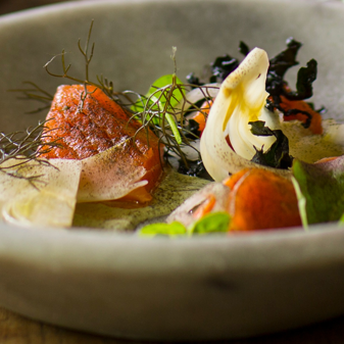 Ensalada de Jicama​gem lettuce, avocado, radish,​lime viniagretteCoctel de Camaronshrimp, avocado, red onion, spicy​burnt tomato-lime marinadeCeviche de Pescadoono, yam, onion, aji amarillo, ​cilantro, puffed cornProudly powered by SanwholeLOCALEdit this text to make it your own. To edit, simply click directly on the text and start typing. Break up your text with more than one paragraph for better readability. You can decorate your text with all kinds of Office Word text styles as well. Don’t use heading properties in text, and only use heading properties to menu.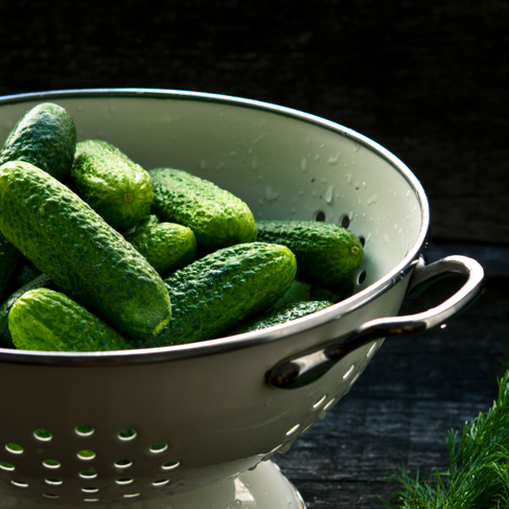 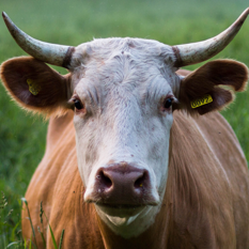 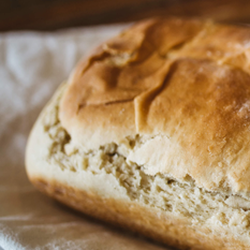 Make sure to include information about how your company came to be. A strong ”About” page 
​helps establish credibility and professionalism and lets the visitor know more about you.Proudly powered by SanwholeProudly powered by SanwholeDownload more templatesClick here to download more templatesProudly powered by Sanwhole